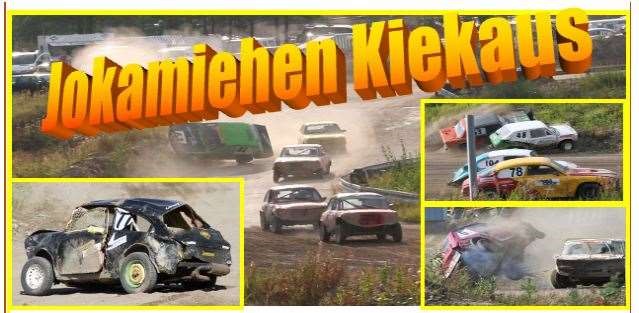 Laitilan Krouvinummella 22.8.2021 klo 10:00. Luokat, Yleinen,Nuoret/Naiset/Seniorit ja EVK/Tuupparit. Liput 10€ alle 12v. ilmaiseksi. Ilmottautuminen päättyy 16.8.2021 klo. 23.59 Palkintona lahjakortteja ja Yleisenluokan voittajalle, Naantalin Kylpylän lahjakortti 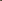 ’Romanttinen yö kahdelle’ 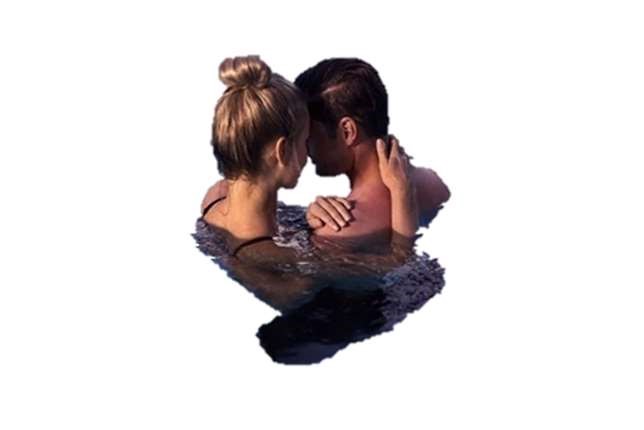 Lahjakortti sisältää majoituksen 2 hengen parvekkeellisessa Deluxehuoneessa, kuohuviinitervehdyksen huoneeseen mansikoilla tai suklaalla (sesongin mukaan), vuoteen koristelun ruusun terälehdillä sekä vuoteella pyyhejoutsenet, aamiainen huoneeseen toimitettuna, huoneen luovutus lähtöpäivänä klo 14 (norm. klo 12), kylpylän ja kuntosalin käytön. Tervetuloa kisaan! 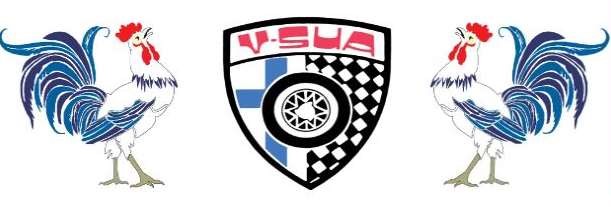 